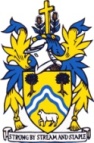 MINUTES OF WOTTON-UNDER-EDGE TOWN COUNCILPLANNING COMMITTEE HELD ON 23rd August 2021, 7.00PM in the Coombe Suite at the Civic CentrePRESENT: Cllrs: N Pinnegar (Chairman), M Tucker (Vice Chairman), R Claydon, J Cordwell, D Thomas, T Luker, P Barton, L Taylor, J Lewis, R Hale.In attendance: Town Clerk A Durn, Administrator D Hyam.                      Members of the Public: One.P.6085	Apologies for absence. Apologies were received and accepted from Cllrs: T Creese, D Davidson, J Turner.	P.6086	Declarations of Interest & Dispensations. Cllr L Taylor declared an interest in exempt items.P.6087	Public Forum. None.P.6088	Chairman’s Report. None.P.6089	Minutes of July Meeting To approve Minutes of the Planning Committee Meeting held on 26th July 2021. It was RESOLVED to approve the Minutes of the meeting of the Planning Committee held on 26th July 2021 as a true and fair view. P.6090	Correspondence. None.P.6091	SDC Planning Decisions Notice of the following decisions was received: The following Planning decisions were Noted:S.21/1441/LBC 6 Haw Street. Installation of Sky dish to rear. Application Permitted with 2 Conditions.S.21/1425/HHOLD 11 Venns Acre. Erection of single storey front extension and dormer window. Application Permitted with 2 Conditions.S.21/1388/HHOLD 25 Gloucester Street. Construction of garage. Application Permitted with 3 Conditions.S.21/1229/FUL Silver Lining, The Cloud. Demolition of existing dwelling and erection of new dwelling. Application Permitted with 7 Conditions. S.21/1551/HHOLD 3 Locombe Place. Erection of hobby shed with garden store. Application Permitted with 3 Conditions.S.21/1583/FUL Public Convenience, Old Town. Demolition of existing public conveniences, erection of new public convenience and associated works to include a ‘Remembrance Garden’. Application Permitted with 2 Conditions.S.21/1506/HHOLD 6 Mitre Pitch. Demolition of garage & construction of garage. Erection of two storey extension. Application Permitted with 3 Conditions.S.21/1836/MINAM 26 Jays Mead. Non-Material Amendment to S.21/2019/HHOLD Change in cladding material from timber to timber effect cladding. Minor Amendment Approved.P.6092	 New ApplicationsThe following planning applications were reviewed.S.21/1799/HHOLD 6 Orchard Street. Re-submission of application S.20/0735/HHOLD – Removal of rear pitched roof and replace with flat roof extension. Addition of conservation roof light to main roof. It was RESOLVED to make the following comments on this application. It is unclear in the elevations submitted that the style and materials of the windows and doors would be applied solely to the proposed extension or includes the original dwelling. The proposed windows and doors are not in keeping with the existing building. However, support would be considered if the windows and doors remained unchanged in the original listed building.S.21/1800/LBC 6 Orchard Street. Re-submission of application S.20/0736/LBC – Removal of rear pitched roof and replace with flat roof extension. Addition of conservation roof light to main roof. It was RESOLVED to make the following comments on this application. It is unclear in the elevations submitted that the style and materials of the windows and doors would be applied solely to the proposed extension or includes the original dwelling. The proposed windows and doors are not in keeping with the existing building. However, support would be considered if the windows and doors remained unchanged in the original listed building.S.21/1887/TCA 48 Long Street. 1. Acre – Crown reduction by 1 metre. 2. Magnolia – Crown reduction by 1 metre. It was RESOLVED to support this application.S.21/1885/FUL Pavilion Sports Ass Social Club, Synwell Lane. Replacement od 1x temporary storage container with 2x temporary storage containers. It was RESOLVED to support this application on the understanding that the landowner gives consent for the existing container be replaced with the proposed 2 new storage containers.S.21/1876/HHOLD 31 Bradley Street. Replacement of 3no. UPVC windows and front door. It was RESOLVED to support this application, provided that the proposed windows are casement windows as detailed in PL04 and not as in PL05 with top light openings.S.21/1941/CPE The Flat, The Ridings, Bowcott. Certificate of Existing Lawfulness to confirm The Flat as a separate dwelling. It was RESOLVED to make no comment on this application.P.6093 	EXEMPT ITEMS: Prior to consideration of the following agenda items, councillors are invited to pass the following resolution: Pursuant to the provisions of the Public Bodies (admissions to Meetings) Act 1960 (as extended by S100 of the Local Government Act 1972), the Press and Public be excluded from the meeting for the following items of business on the grounds that its consideration would involve the disclosure of exempt informationIt was RESOLVED to exclude the Press and public.It was noted that the Planning Enforcement Officer has open an enforcement case following notification of a breach in planning permission.It was RESOLVED to close the exempt session and open the meeting to the public.This completed the business of the Town Council at 7.30pmSigned………………………………………………………Dated: ……………………………..Chairman 